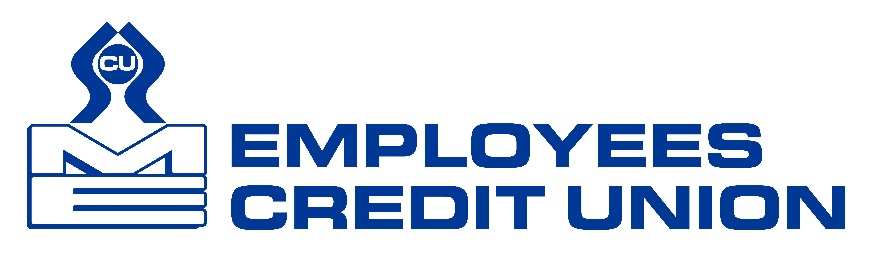 Rev. 12/2017FACTSWHAT DOES M.E. EMPLOYEES CREDIT UNION DO WITH YOUR PERSONAL INFORMATION?WHY?Financial companies choose how they share your personal information. Federal law gives consumers the right to limit some but not all sharing. Federal law also requires us to tell you how we collect, share, and protect your personal information. Please read this notice carefully to understand M.E. Employees Credit Union’s Privacy Policy.Financial companies choose how they share your personal information. Federal law gives consumers the right to limit some but not all sharing. Federal law also requires us to tell you how we collect, share, and protect your personal information. Please read this notice carefully to understand M.E. Employees Credit Union’s Privacy Policy.Financial companies choose how they share your personal information. Federal law gives consumers the right to limit some but not all sharing. Federal law also requires us to tell you how we collect, share, and protect your personal information. Please read this notice carefully to understand M.E. Employees Credit Union’s Privacy Policy.Financial companies choose how they share your personal information. Federal law gives consumers the right to limit some but not all sharing. Federal law also requires us to tell you how we collect, share, and protect your personal information. Please read this notice carefully to understand M.E. Employees Credit Union’s Privacy Policy.WHAT?The types of personal information we collect and share depend on the accounts or services you have with us. This information can include:The types of personal information we collect and share depend on the accounts or services you have with us. This information can include:The types of personal information we collect and share depend on the accounts or services you have with us. This information can include:The types of personal information we collect and share depend on the accounts or services you have with us. This information can include:WHAT?Social Security numberAccount balancesCredit historySocial Security numberAccount balancesCredit historyIncomePayment historyTransaction historyIncomePayment historyTransaction historyHOW?All financial companies need to share members’ personal information to run their everyday business. In the section below, we list the reasons financial companies can share their members’ personal information; the reasons M.E. Employees Credit Union chooses to share; and whether you can limit this sharing.All financial companies need to share members’ personal information to run their everyday business. In the section below, we list the reasons financial companies can share their members’ personal information; the reasons M.E. Employees Credit Union chooses to share; and whether you can limit this sharing.All financial companies need to share members’ personal information to run their everyday business. In the section below, we list the reasons financial companies can share their members’ personal information; the reasons M.E. Employees Credit Union chooses to share; and whether you can limit this sharing.All financial companies need to share members’ personal information to run their everyday business. In the section below, we list the reasons financial companies can share their members’ personal information; the reasons M.E. Employees Credit Union chooses to share; and whether you can limit this sharing.Reasons we can share your personal informationReasons we can share your personal informationDoes M.E. Employees Credit Union share?Does M.E. Employees Credit Union share?Can you limit this sharing?For our everyday business purposes—
such as to process your transactions, maintain your account(s), respond to court orders and legal investigations, or report to credit bureausFor our everyday business purposes—
such as to process your transactions, maintain your account(s), respond to court orders and legal investigations, or report to credit bureausYesYesNoFor our marketing purposes—
to offer our products and services to youFor our marketing purposes—
to offer our products and services to youNoNoNoFor joint marketing with other financial companiesFor joint marketing with other financial companiesNoNoNoFor our affiliates’ everyday business purposes—
information about your transactions and experiencesFor our affiliates’ everyday business purposes—
information about your transactions and experiencesNoNoNoFor our affiliates’ everyday business purposes—
information about your creditworthinessFor our affiliates’ everyday business purposes—
information about your creditworthinessNoNoWe don’t shareFor non-affiliates to market to youFor non-affiliates to market to youNoNoWe don’t shareTO LIMIT OUR SHARINGCall 715-675-8296Call toll-free 800-864-4825Call 715-675-8296Call toll-free 800-864-4825Call 715-675-8296Call toll-free 800-864-4825Call 715-675-8296Call toll-free 800-864-4825TO LIMIT OUR SHARINGPlease note:If you are a new member, we can begin sharing your information 30 days from the date we sent this notice.  When you are no longer our member, we will not share your information except as permitted or required by law as described in this notice.However, you can contact us at any time to limit our sharing.Please note:If you are a new member, we can begin sharing your information 30 days from the date we sent this notice.  When you are no longer our member, we will not share your information except as permitted or required by law as described in this notice.However, you can contact us at any time to limit our sharing.Please note:If you are a new member, we can begin sharing your information 30 days from the date we sent this notice.  When you are no longer our member, we will not share your information except as permitted or required by law as described in this notice.However, you can contact us at any time to limit our sharing.Please note:If you are a new member, we can begin sharing your information 30 days from the date we sent this notice.  When you are no longer our member, we will not share your information except as permitted or required by law as described in this notice.However, you can contact us at any time to limit our sharing.QUESTIONS?Call 715-675-8296 or toll-free at 800-864-4825.Call 715-675-8296 or toll-free at 800-864-4825.Call 715-675-8296 or toll-free at 800-864-4825.Call 715-675-8296 or toll-free at 800-864-4825.PAGE 2WHO WE AREWHO WE AREWHO WE AREWHO WE AREWho is providing this notice?Who is providing this notice?M.E. Employees Credit UnionM.E. Employees Credit UnionWHAT WE DOWHAT WE DOWHAT WE DOWHAT WE DOHow does M.E. Employees Credit Union protect my personal information?How does M.E. Employees Credit Union protect my personal information?To protect your personal information from unauthorized access and use, we use security measures that comply with federal law. These measures include computer safeguards and secured files and buildings.To protect your personal information from unauthorized access and use, we use security measures that comply with federal law. These measures include computer safeguards and secured files and buildings.How does M.E. Employees Credit Union collect my personal information?How does M.E. Employees Credit Union collect my personal information?We collect your personal information, for example, when you: We collect your personal information, for example, when you: How does M.E. Employees Credit Union collect my personal information?How does M.E. Employees Credit Union collect my personal information?Open an accountApply for a loanGive us your income informationGive us your contact informationMake deposits or withdrawals from your accountHow does M.E. Employees Credit Union collect my personal information?How does M.E. Employees Credit Union collect my personal information?We also collect your personal information from others, such as credit bureaus, affiliates, or other companies.We also collect your personal information from others, such as credit bureaus, affiliates, or other companies.Why can’t I limit all sharing?Why can’t I limit all sharing?Federal law only gives you the right to limit information sharing as follows:sharing for affiliates’ everyday business purposes—information about your creditworthinessaffiliates from using your information to market to yousharing for non-affiliates to market to you State laws and individual companies may give you additional rights to limit sharing.Federal law only gives you the right to limit information sharing as follows:sharing for affiliates’ everyday business purposes—information about your creditworthinessaffiliates from using your information to market to yousharing for non-affiliates to market to you State laws and individual companies may give you additional rights to limit sharing.What happens when I limit sharing for an account I hold jointly with someone else?What happens when I limit sharing for an account I hold jointly with someone else?Your choices will apply to everyone on your account – unless you tell us otherwise.Your choices will apply to everyone on your account – unless you tell us otherwise.DEFINITIONSDEFINITIONSDEFINITIONSDEFINITIONSAffiliatesAffiliatesCompanies related by common ownership or control. They can be financial and nonfinancial companies.M.E. Employees Credit Union has no affiliatesCompanies related by common ownership or control. They can be financial and nonfinancial companies.M.E. Employees Credit Union has no affiliatesNon-affiliatesNon-affiliatesCompanies not related by common ownership or control. They can be financial and nonfinancial companies.M.E. Employees Credit Union does not share with non-affiliates so they can market to youCompanies not related by common ownership or control. They can be financial and nonfinancial companies.M.E. Employees Credit Union does not share with non-affiliates so they can market to youJoint marketingJoint marketingA formal agreement between M.E. Employees Credit Union and a nonaffiliated financial company where we jointly market financial products or services to you.M.E. Employees Credit Union doesn’t jointly marketA formal agreement between M.E. Employees Credit Union and a nonaffiliated financial company where we jointly market financial products or services to you.M.E. Employees Credit Union doesn’t jointly market